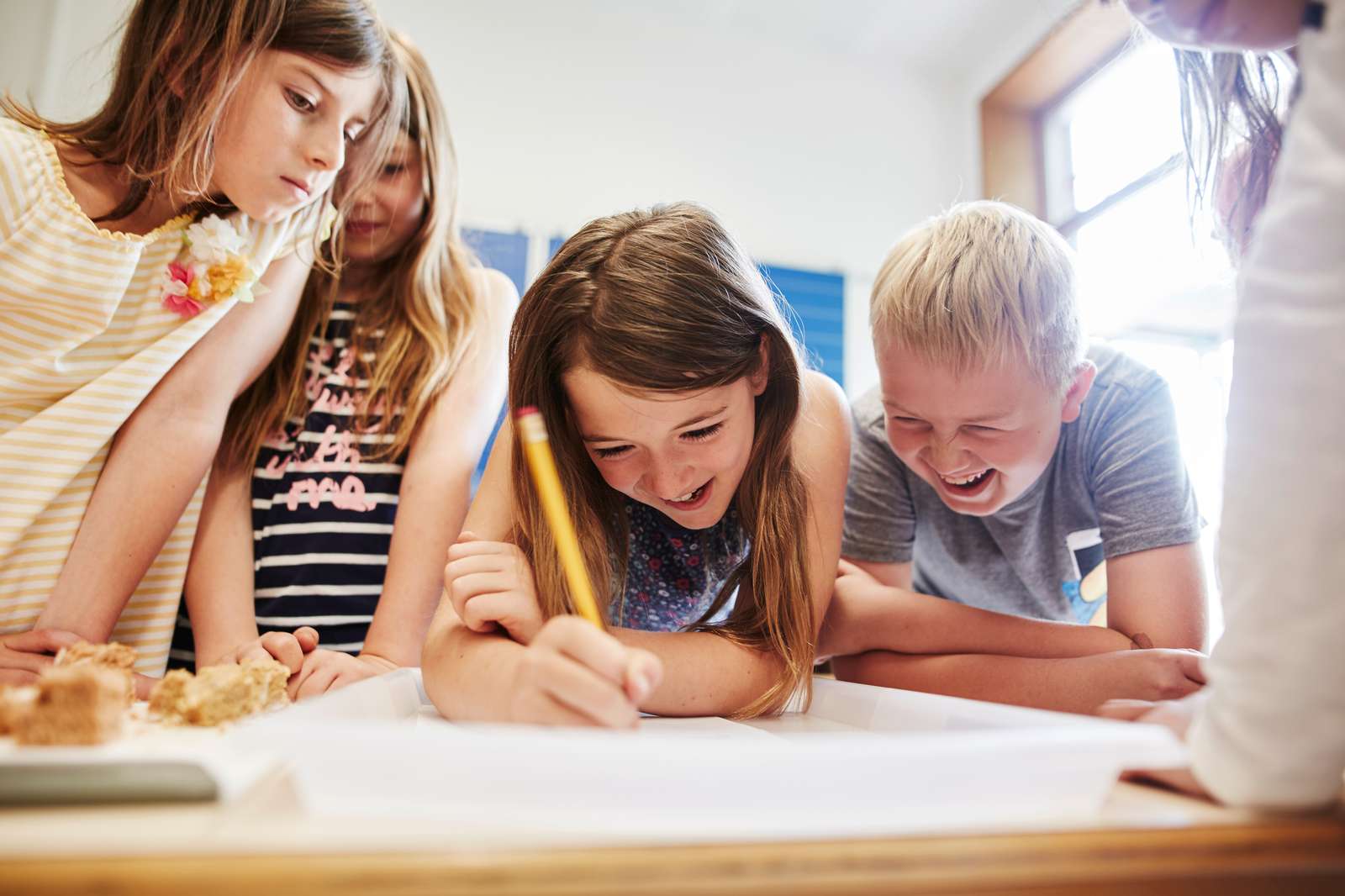 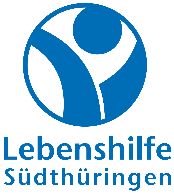 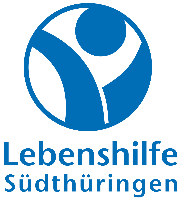 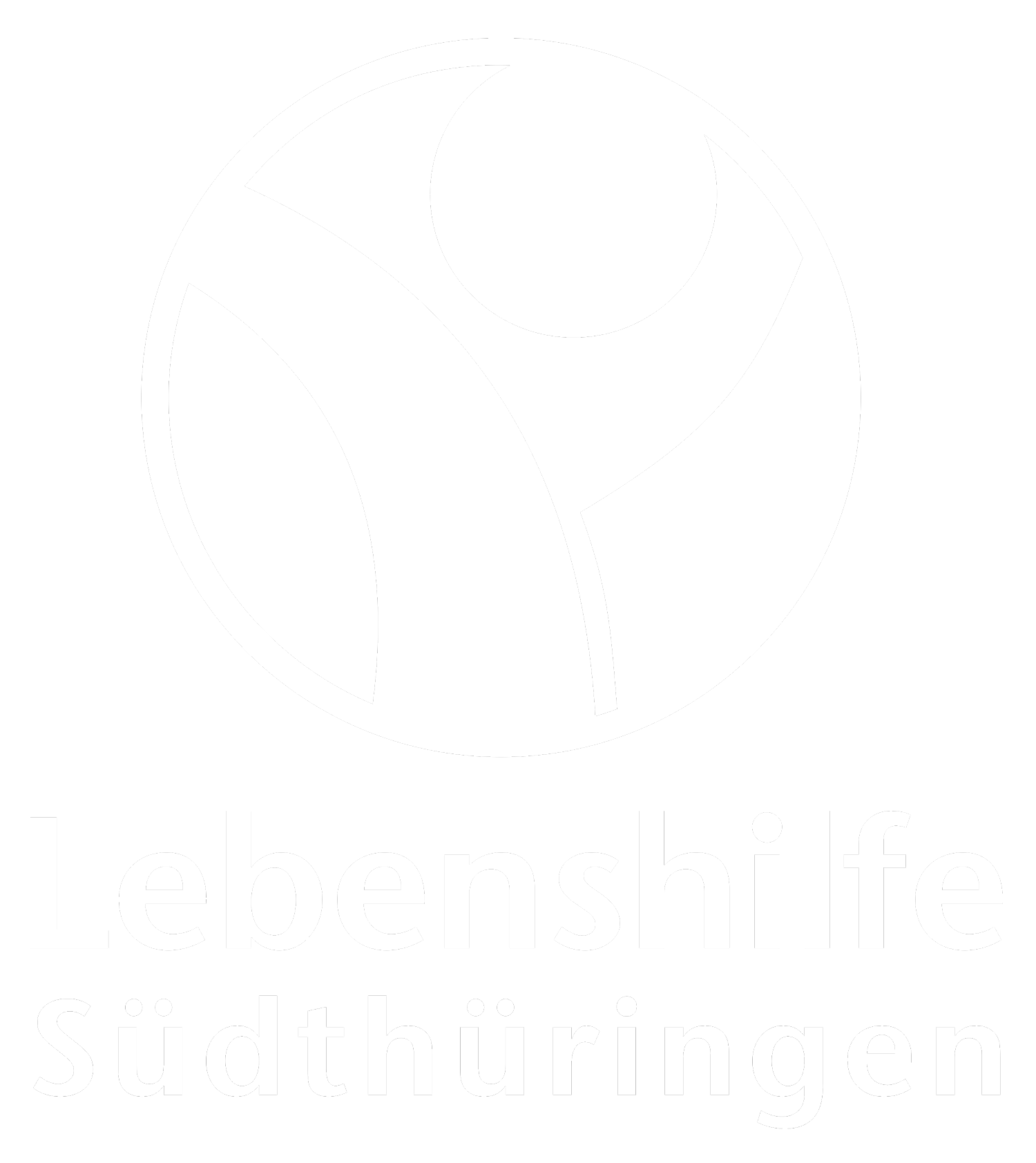 
Der Lebenshilfe Südthüringen e. V. ist einer der größten sozialen Träger unserer Region, und stellt zahlreiche Betreuungs- und Lebensformen für Menschen jeder Altersklasse bereit. Als Partner fürs Leben bieten wir eine Anstellung mit verantwortungsvollen Aufgaben, Vielfalt und Perspektive. Für unseren Standort in Steinbach-Hallenberg suchen wir ab 6. September 2021 einenSchulbegleiter (m/w/d)Befristet für das Schuljahr 2021/2022 mit Option auf Weiterbeschäftigung, Teilzeit (20h/Woche) Ihre Aufgaben:Begleitung und Betreuung eines 11-jährigen Jungen mit emotionalen und sozialen Einschränkungen während der SchulzeitUnterstützung bei der PausengestaltungUnterstützung bei der Kommunikation mit Lehrkräften und MitschülernEinhaltung und Umsetzung von Hilfeplänen Dokumentation Ihr Profil:	Abgeschlossene Schul- und BerufsausbildungErfahrung in der Arbeit mit Kindern ist wünschenswert sowie vorurteilsfreie Einstellung zum Thema Behinderung Einfühlungsvermögen sowie respektvoller und empathischer Umgang mit beeinträchtigen Kindern werden vorausgesetzt Psychische und Physische Belastbarkeit sowie Durchsetzungsvermögen und GradlinigkeitErweitertes Führungszeugnis und Vertretungsbereitschaft 	Ihr Vorteil:Abwechslungsreiche, verantwortungsvolle und kreative Tätigkeit Entwicklungsperspektiven in einem wachsenden UnternehmenBerufs- und persönlichkeitsbildende FortbildungsmöglichkeitenTeilnahme am Mitarbeiter-Benefit-Programm (z.B. Kindergartenzuschuss, Personalrabatt, Mitarbeiter-Events)Interesse geweckt?Dann senden Sie Ihre Bewerbung, unter Angabe Ihrer Gehaltsvorstellung, bevorzugt per Mail, an: bewerbung@lebenshilfe-suedthueringen.de oder nutzen Sie unser Onlineformular auf www.lebenshilfe-suedthueringen.de. Geschäftsstelle: Lebenshilfe Südthüringen e.V., Rohrer Straße 2b, 98617 Meiningen 	